ПЛАН ЗАСТРОЙКИ КОМПЕТЕНЦИИ«Организация экскурсионных услуг»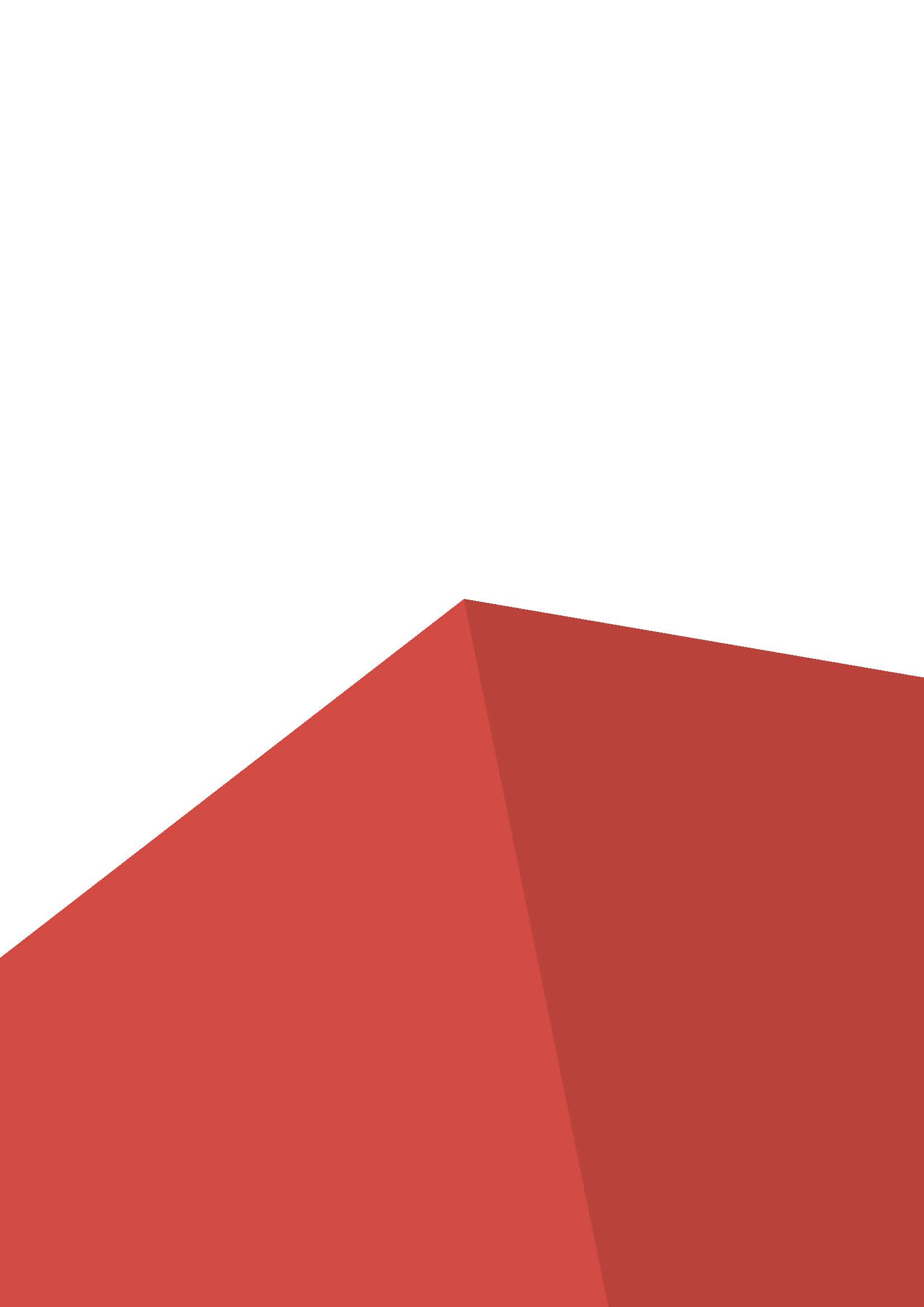 возрастная категория 14-16 лет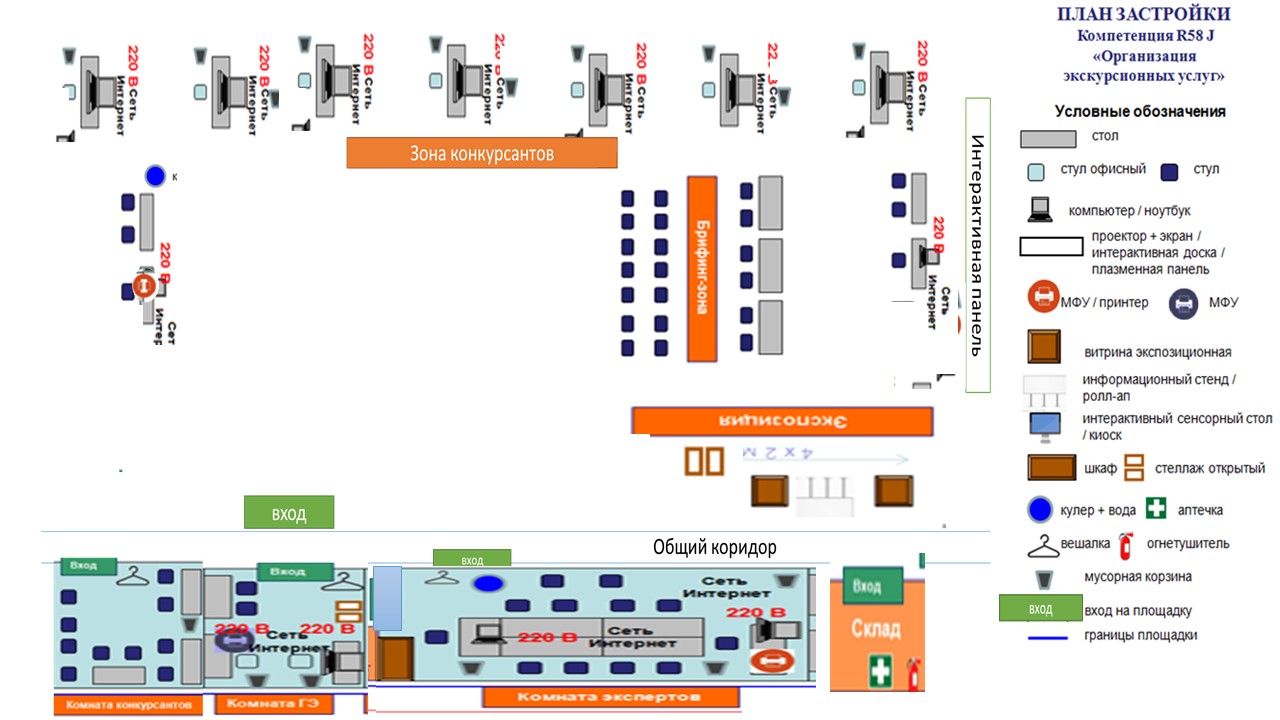 